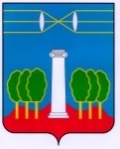 СОВЕТ ДЕПУТАТОВГОРОДСКОГО ОКРУГА КРАСНОГОРСКМОСКОВСКОЙ ОБЛАСТИР Е Ш Е Н И Еот 31.08.2023 №961/74О награждении Почётной грамотой члена Общественного совета «Ильинское»городского округа Красногорск Московской области Кострыгина Г.А.За активную общественную деятельность и в связи с 85-летним юбилеем, Совет депутатов РЕШИЛ:Наградить Почетной грамотой Совета депутатов городского округа Красногорск с вручением памятного сувенира члена Общественного совета «Ильинское» городского округа Красногорск Московской области Кострыгина Геннадия Анатольевича.ПредседательСовета депутатов                                           			               С.В. ТрифоновРазослать: в дело, ОС «Ильинское»